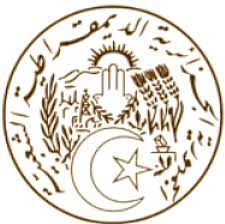 الجـمهــوريـــة الجـــزائريـــة الـــديمـقراطيــة الشــعبيـــةREPUBLIQUE ALGERIENNE DEMOCRATIQUE ET POPULAIREDéclaration de la délégation algérienne34ème session du Groupe de travail sur l’Examen Périodique Universel ------------République de MadagascarGenève, le 11 Novembre 2019 Monsieur le Président,La délégation algérienne souhaite la bienvenue à la délégation de de République de Madagascar et la remercie pour la présentation de son troisième rapport national, au titre du mécanisme de l’Examen Périodique Universel.Ma délégation se félicite de l’adoption de nouvelles lois afin de consolider le cadre juridique et institutionnel et qui prennent en compte les observations et orientations acceptées lors de son précèdent examen, comme la loi relative à l'abolition de la peine de mort (2015) et celle contre le terrorisme et la criminalité transnationale organisée (2014).L’Algérie encourage le Gouvernement malgache à poursuivre et intensifier les mesures prises visant à l'amélioration des conditions de détention et lutter contre la surpopulation carcérale.   L’Algérie souhaite présenter à la délégation Malgache les recommandations suivantes : Intensifier ses efforts pour assurer l’élimination progressive du travail des enfants, et prendre des mesures afin de relever l’âge de fin de scolarité obligatoire de manière à le faire coïncider avec l’âge minimum d’admission à l’emploi ;Veiller à intégrer la perspective de l'autonomisation des femmes rurales aux initiatives prises pour préparer l’adaptation au changement climatique et en atténuer les conséquences.Nous souhaitons le plein succès à la délégation de la République de Madagascar dans l’étude et la mise en œuvre des recommandations formulées.Je vous remercie.MISSION PERMANENTE D’ALGERIEAUPRES DE L’OFFICE DES NATIONS UNIES A GENEVE ET DES ORGANISATIONS INTERNATIONALES EN SUISSEالبعثة الدائمة للجزائر لدى مكتب الأمم المتحدة بجنيف والمنظمات الدولية بسويسرا